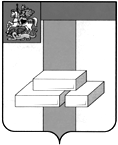 СОВЕТ ДЕПУТАТОВГОРОДСКОГО ОКРУГА ДОМОДЕДОВО МОСКОВСКОЙ ОБЛАСТИРЕШЕНИЕ                                    от            19.12.2018              №        1-4/939Об утверждении Правил благоустройства территории городского округа ДомодедовоВ соответствии с Федеральным Законом от 06.10.2003 № 131-ФЗ «Об общих принципах организации местного самоуправления в Российской Федерации», Законом Московской области от 30.12.2014 № 191/2014-ОЗ «О благоустройстве в Московской области», на основании заключения о результатах публичных слушаний от 01.11.2018,СОВЕТ  ДЕПУТАТОВ  ГОРОДСКОГО ОКРУГА  РЕШИЛ:1. Утвердить Правила благоустройства территории городского округа Домодедово (прилагаются). 2. Считать утратившим силу решение Совета депутатов городского округа Домодедово от 12.11.2014 № 1-4/617 «Об утверждении Правил благоустройства, озеленения и санитарного содержания территории городского округа Домодедово».3. Опубликовать настоящее решение в установленном порядке.4. Контроль за исполнением настоящего решения возложить на постоянную комиссию по жилищно-коммунальному хозяйству, благоустройству и экологии (Сударев О.Н.).Председатель Совета депутатовгородского округа                                  Л.П. Ковалевский Глава городского округа                                  А.В. Двойных